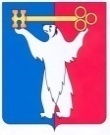 АДМИНИСТРАЦИЯ ГОРОДА НОРИЛЬСКАКРАСНОЯРСКОГО КРАЯРАСПОРЯЖЕНИЕ27.03.2017	    г.Норильск	     № 1324О внесении изменений в распоряжение Администрации города Норильска от 19.07.2013 № 3864Руководствуясь Порядком разработки, утверждения, реализации и проведения оценки эффективности реализации муниципальных программ на территории муниципального образования город Норильск, утвержденным постановлением Администрации города Норильска от 30.06.2014 № 372, на основании протокола заседания бюджетной комиссии по разработке проекта бюджета муниципального образования город Норильск на очередной финансовый год и плановый период, проектов решений о внесении изменений в решение Норильского городского Совета депутатов о бюджете муниципального образования город Норильск, оперативного управления бюджетом,Внести в Перечень муниципальных программ муниципального образования город Норильск на 2017 – 2019 годы, утвержденный распоряжением Администрации города Норильска от 19.07.2013 № 3864 (далее – Перечень МП), следующие изменения:Дополнить Перечень МП строкой семнадцатой следующего содержания:«                                                                                                                                      ».1.2. Примечание к Перечню МП дополнить примечанием <5> следующего содержания:«<5> МП «Формирование современной городской среды» вступает в силу с 20.04.2017.».2. Разместить настоящее распоряжение на официальном сайте муниципального образования город Норильск.Руководитель Администрации города Норильска			            Е.Ю. Поздняков17МП «Формирование современной городской среды» <5>Управление жилищно-коммунального хозяйства Администрации города Норильска